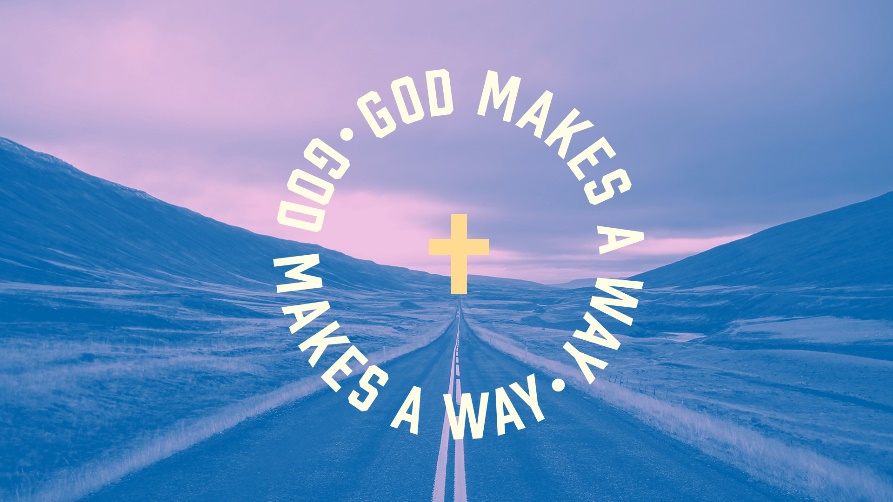 “God Makes a Way for the Truth”Study GuideRead Romans 1:20. In your opinion, what are some powerful ways God has made himself known to you besides scripture, worship and prayer?Read Acts 28:26-27. Now read Isaiah Chapter Six.  How are the Prophet Isaiah and Paul similar in their purpose? How do their warnings compare?Read Acts 28:27a. In what way do you think our nation displays a “calloused heart”?   Write a one-line prayer that addresses your concern. 